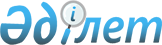 О признании утратившими силу некоторых решений Хромтауского районного маслихатаРешение маслихата Хромтауского района Актюбинской области от 17 февраля 2017 года № 89. Зарегистрировано Департаментом юстиции Актюбинской области 3 марта 2017 года № 5282      В соответствии со статьей 7 Закона Республики Казахстан от 23 января 2001 года "О местном государственном управлении и самоуправлении в Республике Казахстан" и статьей 27 Закона Республики Казахстан от 6 апреля 2016 года "О правовых актах", Хромтауский районный маслихат РЕШИЛ:

      1. Признать утратившими силу некоторые решения Хромтауского районного маслихата согласно приложению к настоящему решению.

      2. Настоящее решение вводится в действие со дня его первого официального опубликования.

 Перечень признанных утратившими силу решения Хромтауского районного маслихата:      1. Решение Хромтауского районного маслихата от 27 марта 2013 года № 98 "Об утверждении Правил оказания жилищной помощи малообеспеченным семьям (гражданам), проживающим в Хромтауском районе" (зарегистрированное в реестре государственной регистрации нормативных правовых актов за № 3566, опубликованное 30 апреля 2013 года в районной газете "Хромтау"); 

      2. Решение Хромтауского районного маслихата от 20 декабря 2013 года № 154 "О внесении изменений в решение Хромтауского районного маслихата от 27 марта 2013 года № 98 "Об утверждении Правил оказания жилищной помощи малообеспеченным семьям (гражданам), проживающим в Хромтауском районе" (зарегистрированное в реестре государственной регистрации нормативных правовых актов за № 3760, опубликованное 30 января 2014 года в районной газете "Хромтау"); 

      3. Решение Хромтауского районного маслихата от 20 октября 2014 года № 210 "О внесении изменения в решение Хромтауского районного маслихата от 27 марта 2013 года № 98 "Об утверждении Правил оказания жилищной помощи малообеспеченным семьям (гражданам), проживающим в Хромтауском районе" (зарегистрированное в реестре государственной регистрации нормативных правовых актов за № 4067, опубликованное 13 ноября 2014 года в районной газете "Хромтау"); 

      4. Решение Хромтауского районного маслихата от 31 марта 2015 года № 239 "О внесении изменений в решение Хромтауского районного маслихата от 27 марта 2013 года № 98 "Об утверждении Правил оказания жилищной помощи малообеспеченным семьям (гражданам), проживающим в Хромтауском районе" (зарегистрированное в реестре государственной регистрации нормативных правовых актов за № 4309, опубликованное 23 апреля 2015 года в районной газете "Хромтау").


					© 2012. РГП на ПХВ «Институт законодательства и правовой информации Республики Казахстан» Министерства юстиции Республики Казахстан
				
      Председатель сессии

Секретарь районного

      районного маслихата 

маслихата 

      К.Тулепбергенов

Д.Мулдашев
Приложение к решению Хромтауского районного маслихата от "17" февраля 2017 года № 89